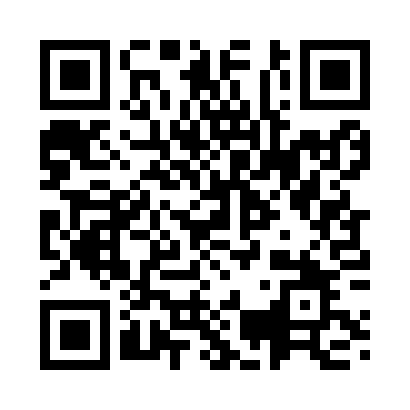 Prayer times for Hirtenberg, AustriaWed 1 May 2024 - Fri 31 May 2024High Latitude Method: Angle Based RulePrayer Calculation Method: Muslim World LeagueAsar Calculation Method: ShafiPrayer times provided by https://www.salahtimes.comDateDayFajrSunriseDhuhrAsrMaghribIsha1Wed3:285:3712:524:528:0910:092Thu3:255:3512:524:528:1010:113Fri3:225:3412:524:538:1110:144Sat3:205:3212:524:538:1310:165Sun3:175:3012:524:548:1410:186Mon3:145:2912:524:548:1610:217Tue3:125:2712:524:558:1710:238Wed3:095:2612:524:558:1810:259Thu3:065:2412:524:568:2010:2810Fri3:045:2312:524:568:2110:3011Sat3:015:2212:524:578:2210:3312Sun2:595:2012:524:578:2410:3513Mon2:565:1912:524:588:2510:3714Tue2:535:1812:524:588:2610:4015Wed2:515:1612:524:598:2810:4216Thu2:485:1512:524:598:2910:4517Fri2:455:1412:525:008:3010:4718Sat2:435:1312:525:008:3110:5019Sun2:405:1212:525:018:3310:5220Mon2:385:1012:525:018:3410:5521Tue2:355:0912:525:028:3510:5722Wed2:355:0812:525:028:3610:5923Thu2:345:0712:525:028:3711:0224Fri2:345:0612:525:038:3811:0225Sat2:345:0612:525:038:4011:0326Sun2:335:0512:525:048:4111:0327Mon2:335:0412:525:048:4211:0428Tue2:335:0312:535:058:4311:0429Wed2:335:0212:535:058:4411:0530Thu2:325:0112:535:058:4511:0531Fri2:325:0112:535:068:4611:06